Assorted Sandwiches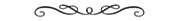 The Falls Victoria SpongeMacaronsBlueberry FlapjackTiffinPlain SconesHelen SliceFudge KrispieLemon PossetAfternoon Tea		£12.50p.p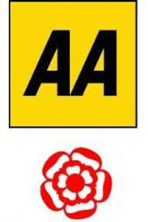 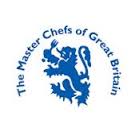 The Falls of Feugh RestaurantBridge of FeughBanchory, AB31 6NL01330 824171enquiries@thefallsoffeugh.com                         www.thefallsoffeugh.com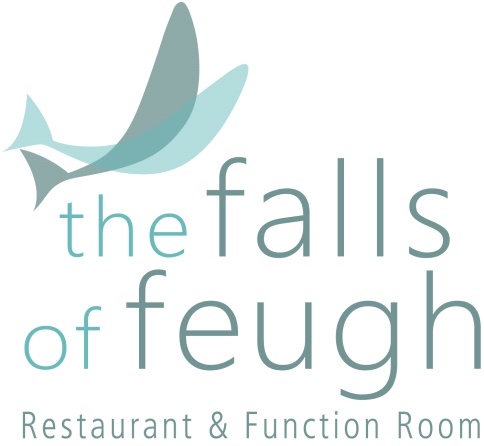 Take AwayAfternoon Tea                1PM- 6.00pm      FRIDAY-SUNDAY“There are few hours in life more agreeable than the hour dedicated to the ceremony known asAfternoon Tea.”Henry James